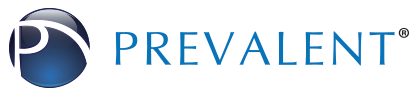 Prevalent, Inc., the leader in Third-Party Risk Management and Vendor Threat Intelligence, a privately owned vendor based in Warren, New Jersey, and founded in 2004. Prevalent launched its IT Vendor Risk Manager (VRM) solution in 2011 to help organizations reduce the risk of third-party data loss. Prevalent's Vendor Risk Manager and Vendor Threat Monitor are delivered  as a cloud-based SaaS, for a monthly subscription fee based on the number of vendors managed and monitored. DVV Solutions are currently Prevalent's only route to market in EMEA and use the Prevalent solutions as part of their third-party assessment services.For more information please visit http://www.prevalent.net